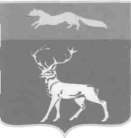           Совет депутатовмуниципального образования                              Бузулукский  район     Оренбургской области                РЕШЕНИЕ      13.06.2017 г. № 161О   назначении   дополнительныхвыборов депутатов Совета депутатов  муниципального образования  Бузулукский район Оренбургской области  четвертого  созыва по четырехмандатным избирательным округам №2, №3, №5, №6     В соответствии с Федеральным законом  от 06.10.2003 №131-ФЗ «Об общих принципах организации местного самоуправления в Российской Федерации»,  пунктами  1,7 статьи 10 Федерального закона от 12.06.2002 №67–ФЗ «Об основных гарантиях избирательных прав и права на участие в референдуме граждан Российской Федерации», статьей 81 Закона Оренбургской области от 05.11.2009 №3209/719-IV-ОЗ «О выборах депутатов представительных органов муниципальных образований в Оренбургской области», статей 14 Устава муниципального образования  Бузулукский район Оренбургской области и в связи с досрочным прекращением полномочий депутатов Совета депутатов муниципального  образования Бузулукский район по избирательным округа №2, №3, №5, №6  Совет депутатов  муниципального образования Бузулукский район Оренбургской области  РЕШИЛ:1.Назначить  дополнительные выборы депутатов Совета депутатов  муниципального образования Бузулукский  район Оренбургской области четвертого  созыва по  четырехмандатным избирательным  округам №2, №3, №5, №6 на 10 сентября 2017 года.2.Провести  дополнительные выборы депутатов Совета депутатов муниципального образования Бузулукский район  четвертого созыва по  четырехмандатным избирательным  округам №2, №3, №5, №6 за счет средств местного бюджета.3.Указанное решение подлежит опубликованию в средствах массовой информации  не позднее чем через пять дней со дня его принятия.          4.Установить, что настоящее решение  вступает в силу после его  официального опубликования.          5.Контроль за выполнением решения возложить на постоянную комиссию по образованию, здравоохранению, социальной политике, культуре, делам молодежи, спорту, правопорядку и работе с общественными  и религиозными объединениями. Председатель Совета депутатов                                                               А.В.ПоповГлава района                                                                                            Н.А.БантюковРазослано: в дело, постоянной комиссии по образованию, здравоохранению, социальной политике, культуре, делам молодежи, спорту, правопорядку и работе с общественными и религиозными объединениями, территориальной избирательной комиссии Бузулукского района, газете «Российская провинция», Бузулукской межрайпрокуратуре.